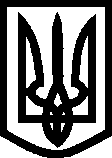 УКРАЇНА ВИКОНАВЧИЙ КОМІТЕТМЕЛІТОПОЛЬСЬКОЇ  МІСЬКОЇ  РАДИЗапорізької областіР І Ш Е Н Н Я___________                                                                         №______Про виконання функцій щодо збирання і заготівлю окремих видів відходів як вторинної сировини на КП «Мелітополькомунтранс» ММР ЗО    	Керуючись Законом України «Про місцеве самоврядування в Україні», Законом України «Про відходи», виконавчий комітет Мелітопольської міської ради Запорізької областіВИРІШИВ:   1. З метою створення умов для органiзацiї збирання, сортування, переробки  та  утилiзацiї вiдходiв як вторинної сировини, а також зменшення негативного впливу вiдходiв на довкiлля покласти функції  щодо збирання і заготівлі окремих видів відходів як  вторинної сировини  на                                            КП «Мелітополькомунтранс» Мелітопольської міської ради Запорізької області.   2. Контроль за виконанням цього рішення покласти на заступника  міського  голови  з  питань  діяльності  виконавчих  органів  ради   Зарейчука О.А.Секретар Мелітопольськоїміської ради Запорізької області                                                 А.Ф.Чаппа 